中科UMajor大学生专业课学习数据库一、电脑端：使用电脑打开浏览器，如果 IP 地址在范围内，可以直接使用。如果当 前访问 IP 地址不在范围内，页面会提示“IP 地址不在范围内”。通过 CARIS 认证 登 录 不 受 IP 地 址 限 制 。 访 问 中 科 UMajor 大 学 专 业 课 学 习 库 网 站： https://www.umajor.net1. 点击“登录”按钮登录。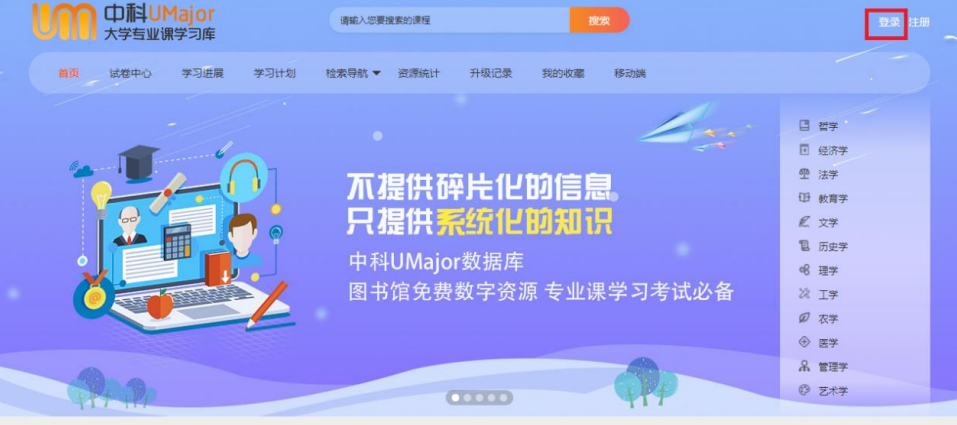 2. 在登录页面点击“CARSI”按钮，通过 CARSI 登录。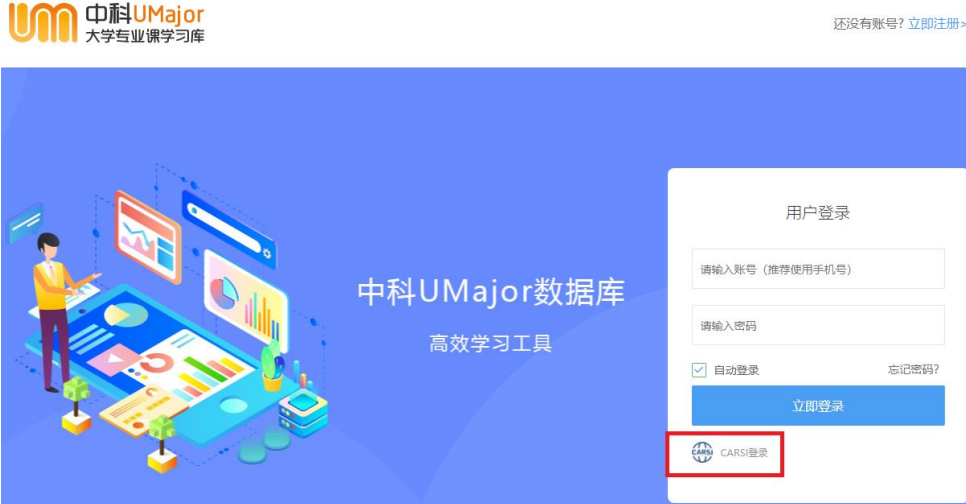 3. 选中用户所在高校，如“北京师范大学”。
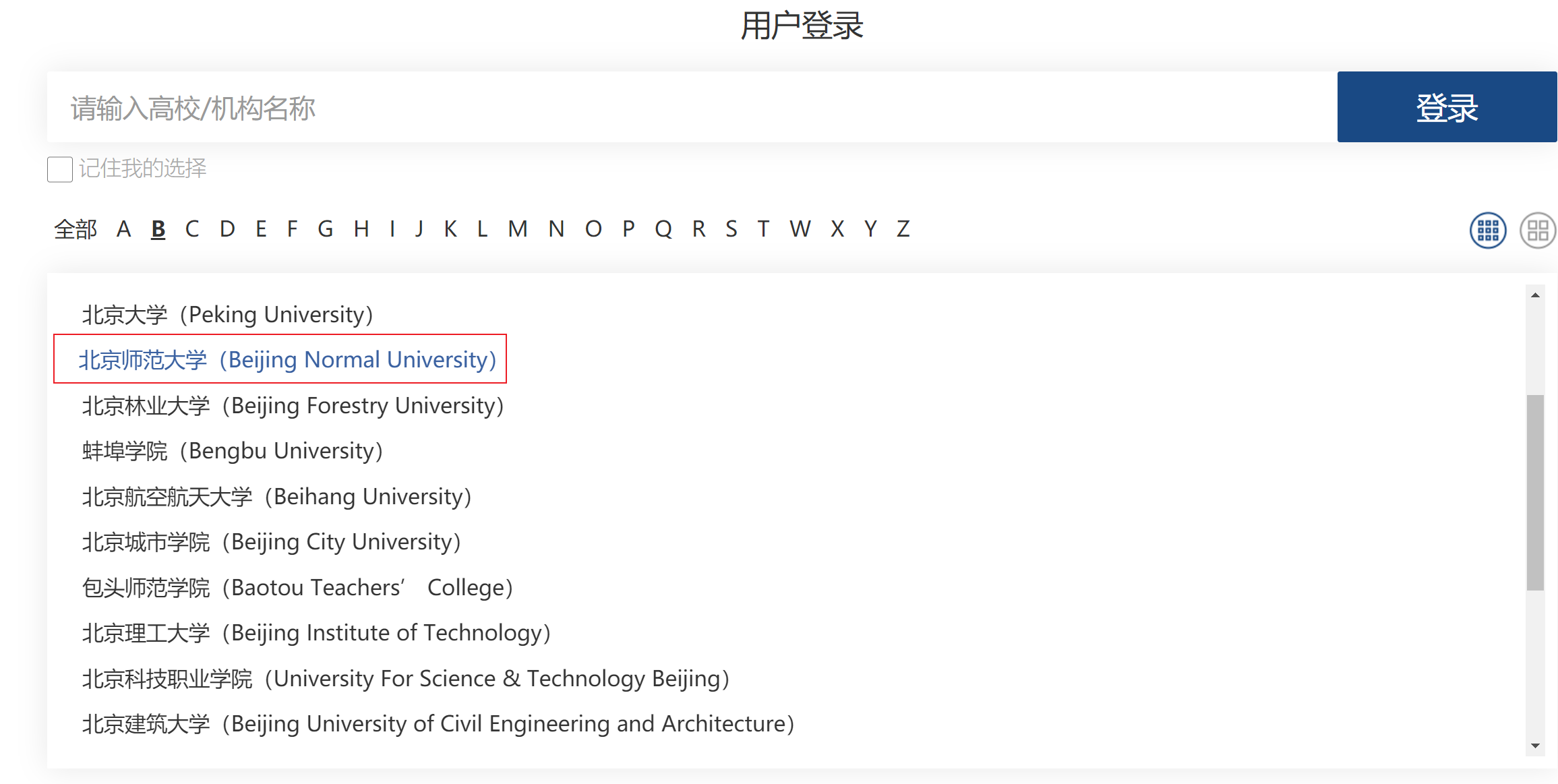 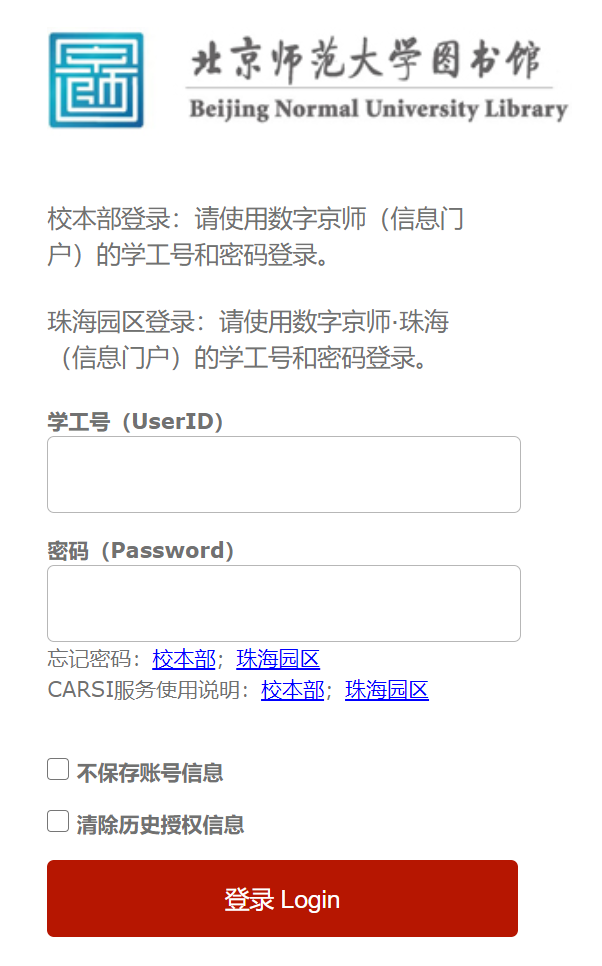 4. 登录成功后展示当前用户所属机构，即为登陆成功，用户可以使用资源。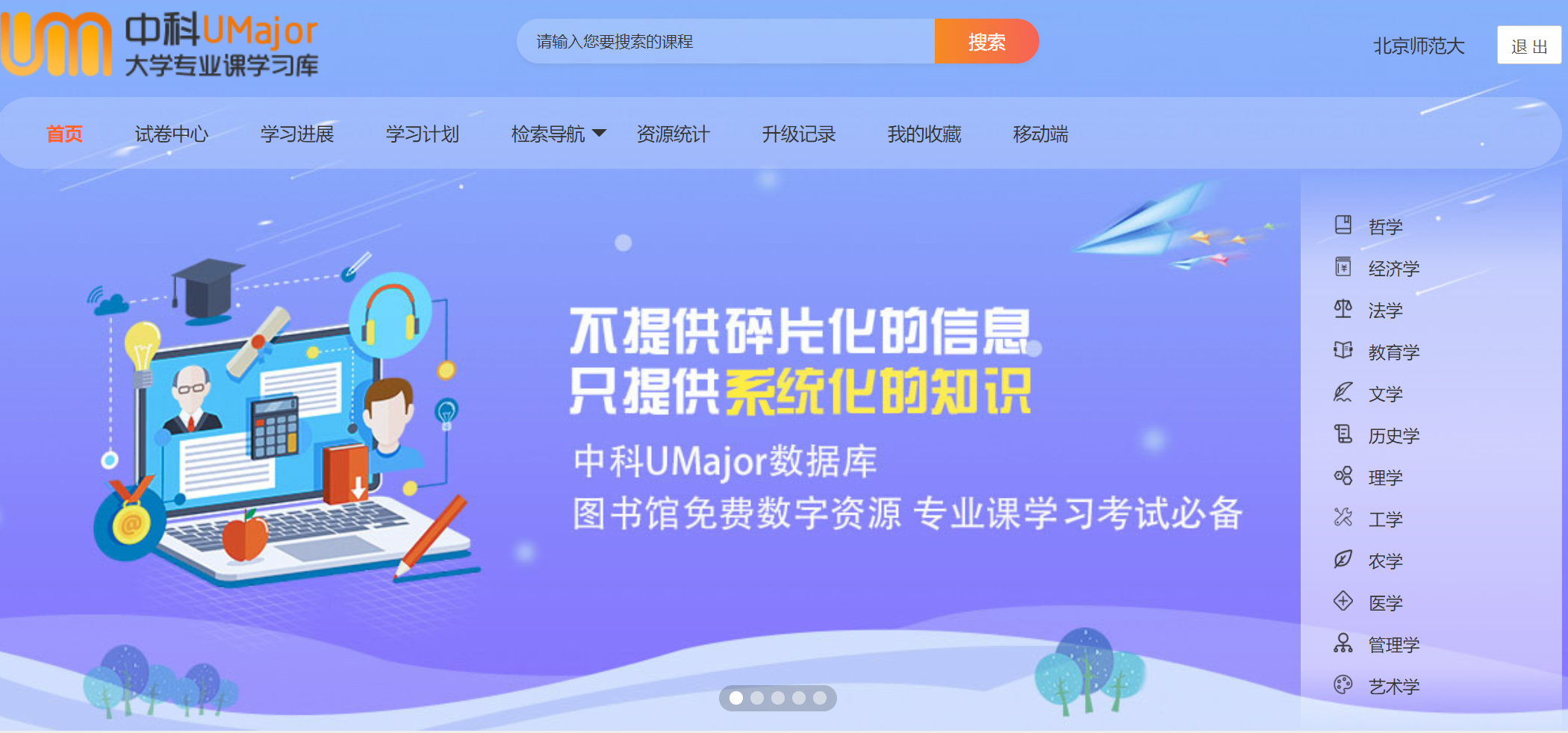 二、微信端：移动设备访问网站会重定向到移动端，移动端中 CARIS 认证登录方式 同电脑端。关注官方微信公众号（搜索：中科 UMajor 大学专业课），点击“进 入学习”，即可通过移动设备使用数据库学习资源。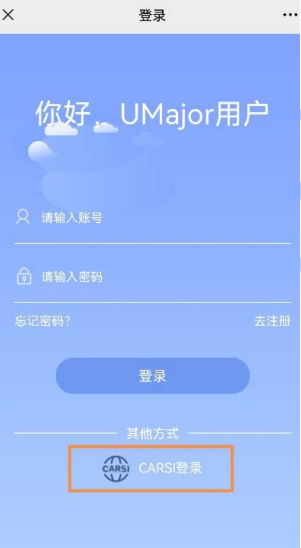 